       Международная школа «Алгоритмика»  приглашает студентов 3-5 курсов Ульяновского Государственного университета, на вакансии  педагогов/вожатых  смен для прохождения  летней  практики (кому нужно)  и подработки в летний период.  Вакансия - Преподаватель/вожатый в детском дневном лагере на базе нашей Школы (Оффлайн)Цель работы- провести по предложенному школой плану занятия,  в том числе  на компьютерах, которые чередуются с игровыми активностями и релаксом.Сроки и условия работы:  Июнь-Июль-Август 2021г.( можно на выбор)- длительность каждой смены -10 рабочих дней (суббота, воскресение-выходные)-в смене 2 группы, часы работы6  1 гр. с 9.00-13.00час.; 2 гр. с 14.00-18.00час.(можно на выбор).- оплата договорная, за сменуВозраст детей- группы 7-9лет и 10-12лет Адреса работы-  ул.Радищева 33,корп.1   и  ул.Победы, 29 (новый город)Особые условия- предварительное недельное бесплатное обучение (онлайн) по контенту летних интенсивов на базе нашей школы.ВАЖНО: Срочный набор (обучение преподавателей начинается  уже в марте 2021г.).Умение пользоваться компьютерными программами для создания презентаций, видео, коллажей, игр..Наличие опыта работы с группой детей -вожатый, учитель, тренер, руководитель кружка, аниматор и т.пО себе- «Алгоритмика» — международная школа математики и программирования для детей.Мы стартовали на рынке в 2016 году и за это время выросли в 10 раз. Сейчас в школе учатся 150 тысяч детей из 31 страны мира от Индии до США. Мы обучаем детей от 5 до 17 лет не только программированию, но и навыкам XXI века (коммуникации, командной работе, креативности, критическому и проектному мышлению).  «Алгоритмика» входит в ТОП-10 стартапов России по версии Forbes. Команда профессиональных методистов, педагогов и психологов, разрабатывает лучшие курсы программирования для детей на собственной интерактивной образовательной платформе, позволяющей каждому ученику осваивать знания в индивидуальном темпе. В Ульяновской области школа существует с 2018 года.  Мы приглашаем на обучение  детей в возрасте от 5 до 15 лет.  Для знакомства с курсами, условиями обучения и преподавателями проводятся открытые бесплатные уроки (мастер-классы).Ждем всех желающих на собеседование. Запись по телефонам: 8(8422) 35-50-05, 8(991)115-35-55С уважением,                  Директор  школы «Алгоритмика»             Клюева Светлана Ивановна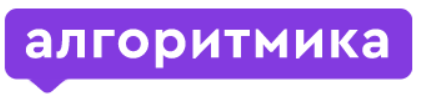 https://ul.algoritmika.org @ulyanovsk.algoritmikaтел. 8-8422-33-50-05
тел. 8-99-111-53-555